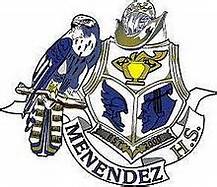 Pedro Menendez High SchoolSAC Meeting AgendaThursday, August 22nd  – 4:30 pmPMHS Media CenterWelcome and Sign-InMeet New Members			All MembersSchool Updates				Dr. Carmichael2019-2020 School Initiatives		Dr. CarmichaelMeeting Dates				Jessica AllardFunding Request- Tech Crew		Jessica AllardRemarks from SAC members		All MembersMeeting adjournmentUpcoming Meetings:9/19/19 4:30		10/24/19 4:3011/21/19 4:30		1/16/20 4:302/20/20 4:30		3/26/20 4:304/16/20 4:30		5/14/20 4:30